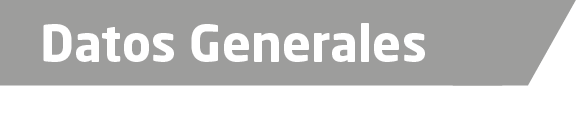 Nombre Tomás Espinoza HernandezGrado de Escolaridad Licenciatura en DerechoCédula Profesional (Licenciatura) 6966472Cédula profesional (Maestría) En trámiteTeléfono de Oficina 012717128064Correo Electrónico mp5cordoba@gmail.comDatos GeneralesFormación Académica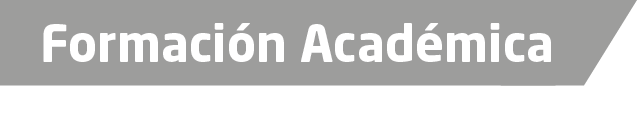 2002-2006Universidad del Golfo de Mexico campus Orizaba2014-2016Maestría en Justicia Penal con enfoque en Proceso Penal AcusatorioTrayectoria Profesional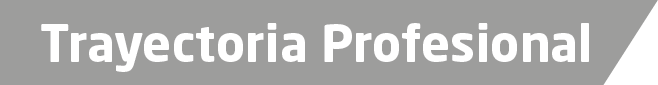 2008-2013Oficial Secretario del Ministerio Publico en la Procuraduria General de Justicia del Estado de Veracruz.2013-2018Agente del Ministerio Publico / Fiscal Investigador en la Procuraduria General de Justicia del Estado de Veracruz, actualmente Fiscalia General de Justicia del Estado de Veracruz. Conocimiento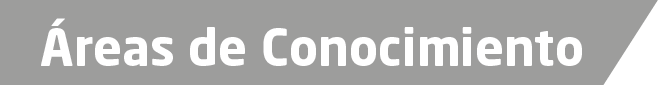 Derecho PenalDerecho Procesal PenalAmparo